Напиши данные буквы по строчке.Dd ______________________________________Mm _____________________________________Oo  _____________________________________Tt ______________________________________Ww _____________________________________Hh ______________________________________Xx ______________________________________Ll _______________________________________Ii ________________________________________Aa _______________________________________Допиши строчные буквы к данным  заглавным.B___,  D___,  S ___,  A ___,  C ___,  F ___, G ___, W ___,  P ___, J ___.Допиши заглавные буквы к данным строчным.___k,  ___o  ___a , ___b , ___c , ___p , ___f , ___w , ___z , ___d.Вспомнить и выполнить задание тебе поможет алфавит английского языка.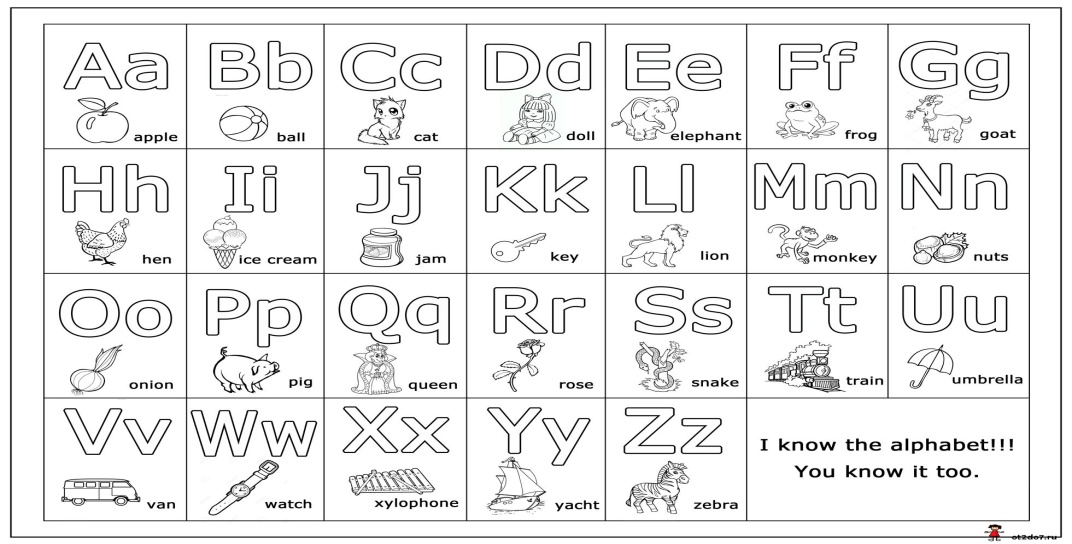 